HỘI CHỢ XUÂN GIẢNG VÕ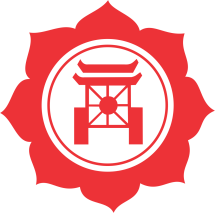 Từ ngày 02 tháng 02 đến 8 tháng 02 năm 2021Trung tâm Triển lãm Quốc tế Hà Nội (I.C.E)91 Trần Hưng Đạo, Quận Hoàn Kiếm, Hà Nội                        THẺ THI CÔNG & ĐĂNG KÝ LÀM NGOÀI GIỜ                                               (Áp dụng cho các đơn vị tự thi công dàn dựng )Tên công ty:………………………………………………………………… Gian hàng:…………………………………….Địa chỉ:……………………………………………………........................ Mã số thuế:………………………………………Tel:........................................................................................................ Fax:…………………………………………………...Người đại diện:……………………………………. Mobile:……………………. Email:…………………………………	Thẻ thi công gian hàngĐăng ký thi công thêm giờ ( Giờ làm thêm tính từ 18h00 hôm trước đến 08h00 hôm sau) Hạn đăng ký ít nhất 05 tiếng trước thời điểm thi công thêm giờ1. Các đơn vị không được tự ý thi công khi chưa được phép của ban Quản lý Trung tâm Triển lãm.2. Các đơn vị cần lưu ý đăng ký trước thời gian quy định, sau thời gian này sẽ phải chịu 30% phí đăng ký chậm.Đại diện công ty(Ký ghi rõ họ tên)Gửi mẫu đăng ký này tới:Liên hệ: Bùi Bảo Ngọc (0397621809)			Email : Ngocbb@cesco.vn	Nguyễn Thị Việt Hải (0912494646)			Email: ntvhai@vefac.vn  Đăng ký mua thêm thẻ  Đăng ký mua thêm thẻThành tiền (VND)Số lượngĐơn giá (VND)100.000/1thẻTổngTổngThời gianThời gianSố giờĐơn giá (VND)Thành tiền (VND)……/…../20Từ ….h…. - ….h….1.200.000/h/gian……/…../20Từ ….h…. - ….h….1.200.000/h/gian……/…../20Từ ….h…. - ….h….1.200.000/h/gianCộng